Capacitance 2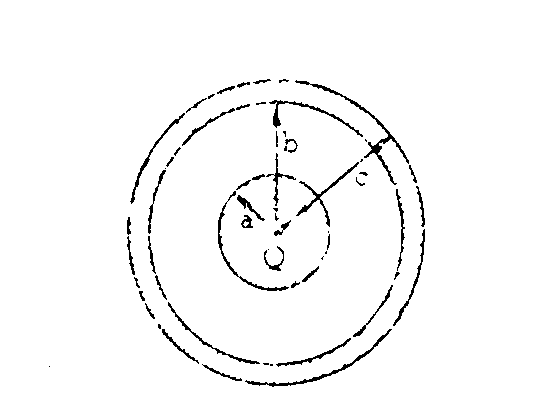 1981E1.  A conducting sphere of radius a and charge Q is surrounded by a concentric conducting shell of inner radius b and outer radius c as shown above.  The outer shell is first grounded;  then the grounding wire is removed. a.	Using Gauss’s law, determine the electric field in the region a < r < b, where r is the distance from the center of the inner sphere.b.	 Develop an expression for the capacitance Co of the system of the two spheres.A liquid dielectric with a dielectric constant of 4 is then inserted in the space between the conducting spheres and the shell, filling half of the space as shown below.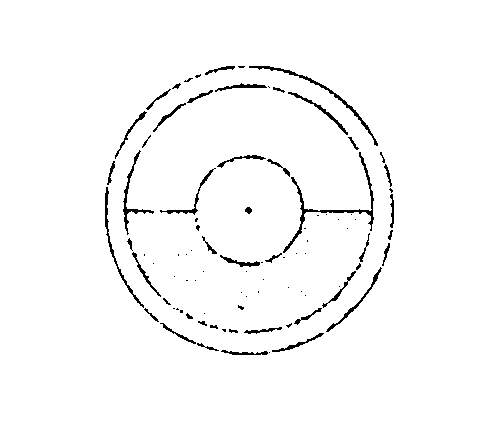 c.	Determine the capacitance C of the system in terms of 